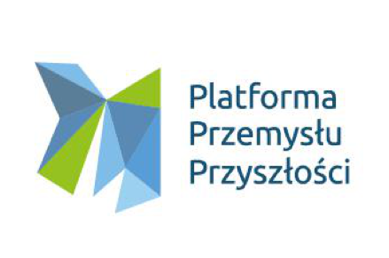 Zaproszenie do szacowania cen udostępniania systemu MS Dynamics CRM 365 oraz świadczenia usług.Uwaga – poniższy dokument jest drugą, poprawioną wersją zaproszenia. Zmiany w stosunku do wersji pierwszej zostały zaznaczone w kolorze czerwonym. Informacje ogólneW związku z zamiarem kontynuacji użytkowania oprogramowania MS Dynamics CRM 365 (dalej System) na potrzeby własne, Fundacja Platforma Przemysłu Przyszłości (dalej FPPP) zwraca się z uprzejmą prośbą o wstępną wycenę usługi.Przygotowując odpowiedź na niniejsze zaproszenie należy uwzględnić, iż FPPP ma status organizacji non-profit nadany jej przez Microsoft i korzysta w warunków handlowych przynależnych do tego statusu. Niniejsze ogłoszenie nie stanowi oferty w rozumieniu przepisów ustawy z dnia 23 kwietnia 1964 r. Kodeks Cywilny (Dz. U. z 2014r. poz. 121, z późn. zm.), jak również nie jest zaproszeniem do składania ofert w rozumieniu ustawy - Prawo zamówień publicznych.Przedmiot zapytania:Celem zapytania jest szacowanie ceny najmu licencji Systemu wg specyfikacji jak poniżej, świadczenie usług utrzymania w rygorach SLA oraz rozwoju. Uzyskane odpowiedzi będą podstawą do przygotowania zapytania o cenę, co będzie przedmiotem odrębnego postepowania.  Odpowiedzi na niniejsze zapytanie nie będą podstawą do wyboru wykonawcy usług. Zakres zapytania obejmuje świadczenie przez 24 miesiące:Usług udostępniania Systemu w modelu SaaS wg parametrów:Dynamics 365 Sales Enterprise Edition – 20 sztuk licencji dostępowychDynamics 365 Customer Service Enterprise Attach to Qualifying  Dynamics 356 Base Offer – 20 sztuk licencji dostępowychDynamics 365 Marketing Attach – 1 sztuka licencji dostępowychPower BI Pro – 2 sztuki licencji dostępowychDynamics 365 Customer Voice Additional Reponses – 4 sztuki licencji dostępowychCommon Data Service Database – pojemność 15 GBCommon Data Service File - pojemność 60 GBCommon Data Service Log – pojemność 2 GBUsług rozwoju Systemu, tj. wprowadzania zmian i rozbudowy funkcjonalności Systemu na wniosek i zamówienie FPPP.  Dodatkowych usług na następujących zasadach: Zakres usług:Hosting Systemu w modelu chmury publicznej, dane przechowywane na terenie UE lub Szwajcarii. Wykonywanie wszystkich czynności jakie są zalecane przez producenta Systemu w tym: monitoring działania SystemuDostarczanie i instalacja najnowszych wersji Systemu przez cały czas trwania umowy,Wykonywanie samodzielnie oraz umożliwienie Zamawiającemu wykonywanie czynności administrowania Systemem związanych z obsługą Użytkowników jak: administracja dostępami, hasłami, edycja danych Użytkowników, usuwanie i dodawanie Użytkowników, zmiany haseł, zmiany poziomu dostępu do Systemu i zasobów itd.,Przyjmowanie i realizowanie zgłoszeń dotyczących Systemu w rygorach SLA.Udzielanie użytkownikom zdalnie pomocy i instruktażu w zakresie użytkowania Systemu. Rozwój systemu poprzez prowadzenie prac programistycznych i konfiguracyjnych na zlecenie FPPP.Warunki SLA. Zapewnienie co najmniej 99,5% czasu dostępności (uptime) Systemu. Wskaźnik ten będzie weryfikowany co 6 miesięcy w trakcie trwania Umowy. Parametry SLA i współczynniki KPI dla usługi utrzymania Systemu.Okno Dostępności dla zgłoszeń.Parametry dla zgłoszeń.Definicje:Czas Reakcji – czas pomiędzy przesłaniem Zgłoszenia, a powiadomieniem Użytkownika o jego otrzymaniu i przystąpieniu do realizacji. Czas Realizacji – czas pomiędzy przesłaniem Zgłoszenia, a zakończeniem rozwiązania problemu lub usunięcia awarii.Termin realizacji.Przewidywany czas rozpoczęcia świadczeni usług to kwiecień 2022 roku. Terminy dotyczące niniejszego zapytaniaOdpowiedzi na niniejsze zapytanie należy złożyć w terminie do 8.02.2022 r. do godz. 18:00 w formie elektronicznej na adres: zamówienia@fppp.gov.pl. W tytule email należy umieścić „Odpowiedź na szacowanie - system CRM”.Zakres wymaganych dokumentówW ramach odpowiedzi konieczne jest złożenie co najmniej wypełnionego kompletnie Załącznika 1. Dodatkowo, jeżeli istnieje taka konieczność z punktu widzenia składającego, prosimy o przesłanie opisów, materiałów informacyjnych i uzupełnienia do złożonej odpowiedzi. KontaktOsobą uprawnioną do kontaktów w ramach niniejszego zapytania jest Paweł Jachyra, 
tel. 607 145 886, e-mail: pawel.jachyra@fppp.gov.plZałącznikiZałącznik 1 – formularz szacowania cenyZakresOkno DostępnościZapewnienie możliwości zgłaszania poprzez www lub e-mail24 godziny na dobę 7 dni w tygodniuRealizacja zgłoszeń (okno serwisowe)Dni Robocze 8:00 – 16:00 Priorytet WysokiPriorytet ŚredniPriorytet NiskiWsparcie dla UżytkownikówProblem uniemożliwiający pracę powyżej 90% UżytkownikówProblem uniemożliwiający pracę od 50 % do 90% UżytkownikówProblem uniemożliwiający pracę do 50 % UżytkownikówPomoc, instruktarz zdalny dla Użytkownika w zakresie SystemuCzas Reakcji Do 4 godzinDo 4 godzinDo 4 godzin-Czas RealizacjiDo 8 godziny roboczychDo 16 godzin roboczychDo 24 godziny roboczychDo 8 godzin roboczych